ChekckChekck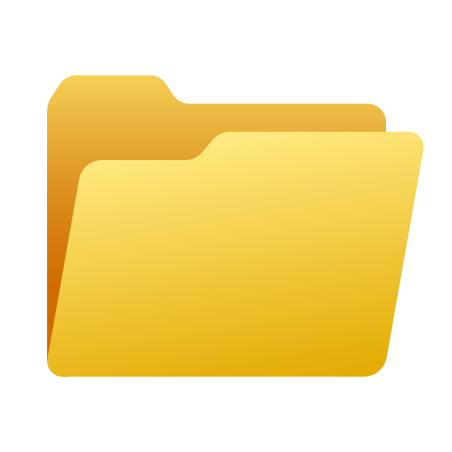 CHekckCHekckCHekckCHekck